		Course ScheduleUniversity of Management & Technology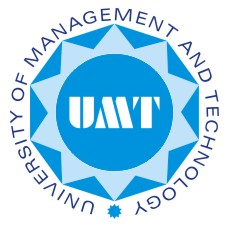 School of Science & TechnologyDepartment of Electrical EngineeringUniversity of Management & TechnologySchool of Science & TechnologyDepartment of Electrical EngineeringUniversity of Management & TechnologySchool of Science & TechnologyDepartment of Electrical EngineeringUniversity of Management & TechnologySchool of Science & TechnologyDepartment of Electrical EngineeringEE223 Electrical Network AnalysisEE223 Electrical Network AnalysisEE223 Electrical Network AnalysisEE223 Electrical Network AnalysisLecture ScheduleMon, Wed  10:40 -12:00  (Sec A)2Tue 10:40 - 12:00  (Sec B)1          Mon, Wed  12:00 -13:20  (Sec C)2Tue, Thu  09:20-10:40  (Sec D)1SemesterFall 2012Pre-requisiteEE-111 Circuit AnalysisCredit Hours3+1Instructor(s)                  Rauf Ali1(Sec B,D)                  Farhan Iqbal2 (Sec A,C)Contact           rauf.ali@umt.edu.pk1            farhan.iqbal@umt.edu.pk2Office(C-3/14)1, (C-3/1)2 Office HoursSee office window TANoneContactN/AOfficeN/AOffice HoursN/ACourse DescriptionExpected OutcomesTextbook(s)Recommended Text: Fundamentals of Electric Circuits,4th ed., by Alexander and SadikuReference: Network Analysis,3rd ed., by  M.E. Van ValkenburgRecommended Text: Fundamentals of Electric Circuits,4th ed., by Alexander and SadikuReference: Network Analysis,3rd ed., by  M.E. Van ValkenburgRecommended Text: Fundamentals of Electric Circuits,4th ed., by Alexander and SadikuReference: Network Analysis,3rd ed., by  M.E. Van ValkenburgGrading PolicyHomework  & Quizzes : 20% (All Announced)All quizzes will be announced. Quizzes will be 10-15 minutes. Midterm : 20%60-70 minute exam. All topics covered before the midterm exam will be included.Labs: 20 %Final : 40%, 120-150 minute exam. Will be comprehensiveHomework  & Quizzes : 20% (All Announced)All quizzes will be announced. Quizzes will be 10-15 minutes. Midterm : 20%60-70 minute exam. All topics covered before the midterm exam will be included.Labs: 20 %Final : 40%, 120-150 minute exam. Will be comprehensiveHomework  & Quizzes : 20% (All Announced)All quizzes will be announced. Quizzes will be 10-15 minutes. Midterm : 20%60-70 minute exam. All topics covered before the midterm exam will be included.Labs: 20 %Final : 40%, 120-150 minute exam. Will be comprehensiveLectureTopicsTextbook (TB) /Reference (Ref) Readings1-3Sinusoids, Phasors, Phasor Relationships for Circuit Elements, Impedance & Admittance TB: 9.2-9.54Kirchoff’s laws in frequency domain, Impedance Combinations TB: 9.6-9.75,6Sinusoidal steady state analysis introduction, Nodal Analysis, Mesh AnalysisTB: 10.1-10.27,8Superposition Theorem, Source TransformationTB: 10.3-10.49-10Thevenin and Norton Equivalent CircuitsTB:10.5-10.611,12Instantaneous Power, Average and Reactive power, TB:11.1-11.213Maximum average power transfer, Effective or rms Value TB:11.3-11.414Apparent Power and Power Factor, Complex power TB:11.5-11.615-17Mutual Inductance, Linear TransformersTB:13.2-13.418,19Definition of Laplace transform, Properties of the laplace transformTB:15.1-15.320The Inverse Laplace Transform, Circuit Elements in s-domain, Circuit analysis in s-domainTB:15.4,16.2-16.321,22The transfer function, The transfer function in partial fractions, TB: 16.423-25Balanced Three-Phase Voltages, Analysis of the Wye-Delta Circuit, Analysis of the Wye-Wye Circuit , Analysis of the Delta-Wye Circuit, Analysis of the Delta-Delta CircuitTB: 12.1-12.626-28Frequency response, Low-Pass Filters, High-Pass Filters, Band pass Filters, Band stop Filters TB: 14.2-14.729,30Impedance parameters, Admittance parameters, Hybrid parameters TB:19.1-19.4Final